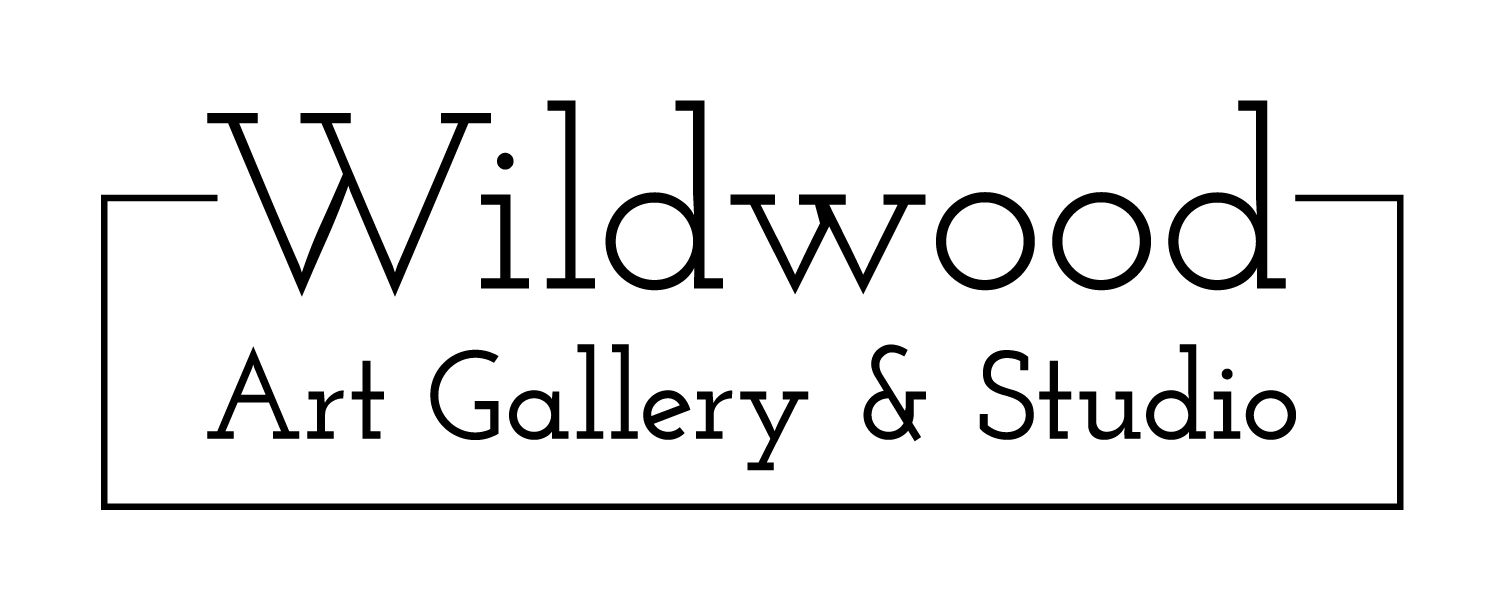 HALDIMAND PHOTOGRAPHY CLUB SHOW  |  OCT 5 - 26, 2019Artist Submission FormSubmission & Show Details:Open to Haldimand Photography Club Members only – showing framed photography onlyWe are a child-friendly gallery with regular kid’s classes and therefore discourage the submission of nude worksEmail submission form and images of artwork to info@WildwoodCayuga.com by Sat September 21 for reviewAll submissions will be reviewed, and Artists will be notified of accepted works by Mon September 23Accepted works must be dropped off at the gallery by or before Sat September 28 during gallery hoursShow Runs: Sat October 5 - Sat October 26 2019Sold work will be subject to a consignment split of 65% to the artist, 35% to Wildwood Art Gallery & StudioPayment to Artist for work sold will be made within 30 days of sale date, via e-transferUnsold work must be picked up within a reasonable time after the show is complete Artist Name:Address:City & Postal Code:Phone:Email:Website:HST # (If Applicable):Instagram:Facebook (User Name or Art Page):No.TitleSize (H x W) inchesMediumRetail Price12345Artist Signature: